BAL BHARATI PUBLIC SCHOOL, ROHINICLASS –III                                SUBJECT- ENGLISHASSIGNMENT NO.-54TOPIC – SIMPLE FUTURE TENSEEx.1. Fill in the blanks with Simple Future Tense of the verbs given in the brackets.Anita will watch the Magic Show in the evening. (watch) Mohan will sing at the Concert tomorrow. (sing)You will win the race if you practice. (win)Rohit will come next week. (come)Ex.2. Replace the underlined verb in each sentence with a verb in simple future tense and rewrite the sentences.Rahul went to the market to buy a pair of shoes.Ans. Rahul will go to the market to buy a pair of shoes.Sania plays with her friends in the evening.Ans. Sania will play with her friends in the evening.We visited the Science Museum today.Ans. We will visit the Science Museum today.                 ACTIVITYMake three Flash Cards depicting Simple Present, Simple Past  and Simple Future Tenses.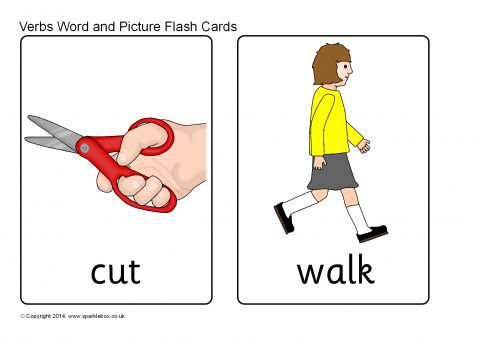 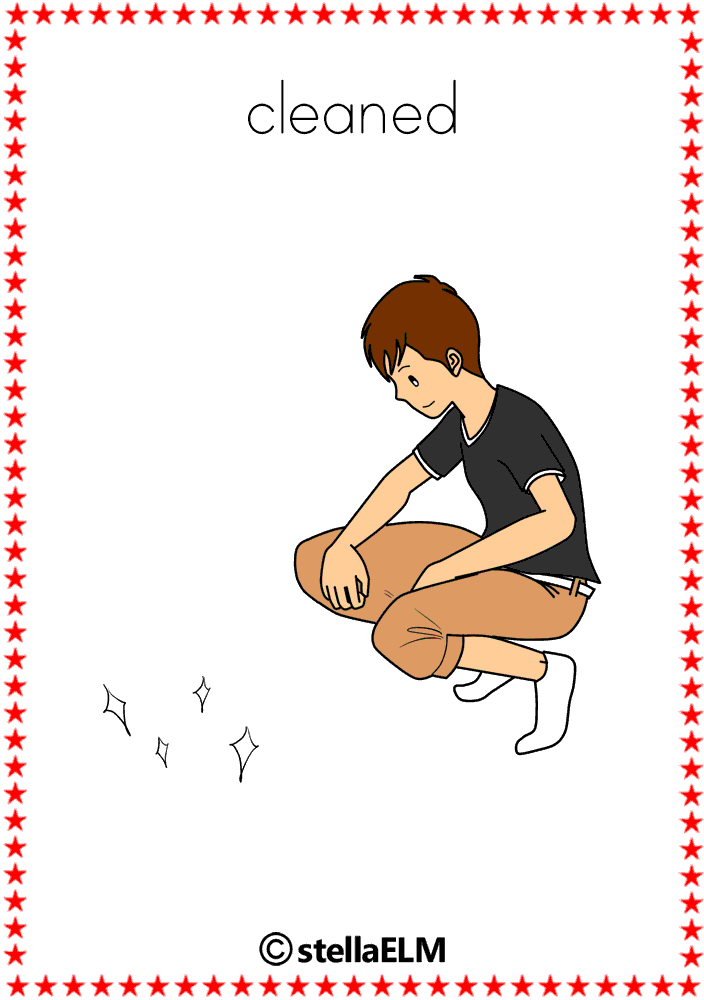 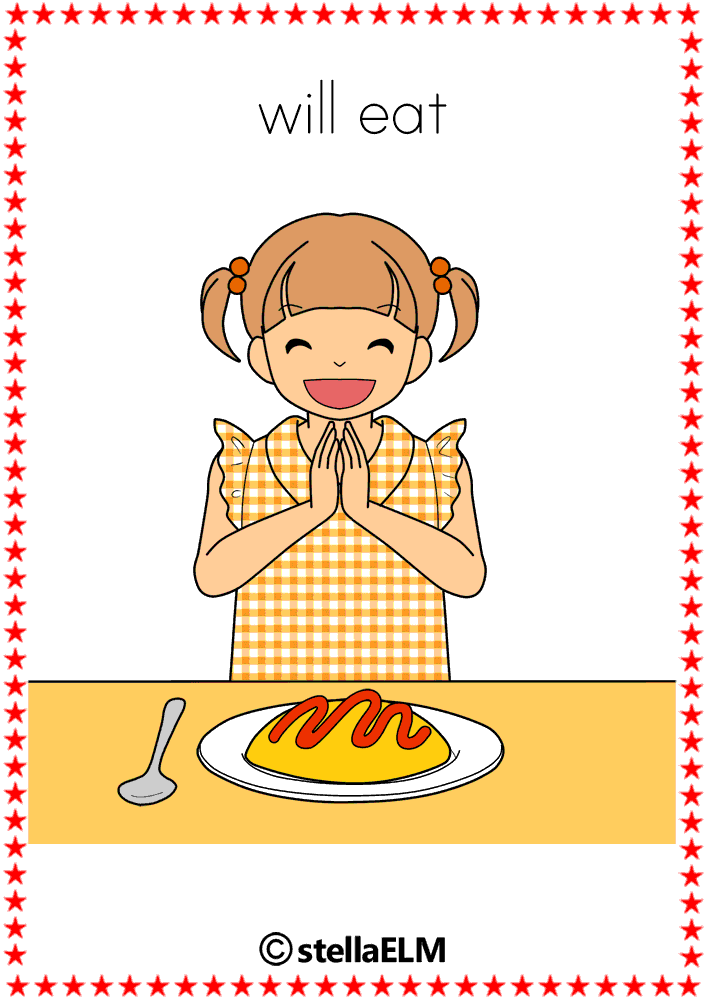                              SIMPLE FUTURE TENSEused for actions that will happen in the futureSingular/ Plural Subject + will + V1    e.g:   1) He will go to the market tomorrow.             2) The boys will play cricket next week.